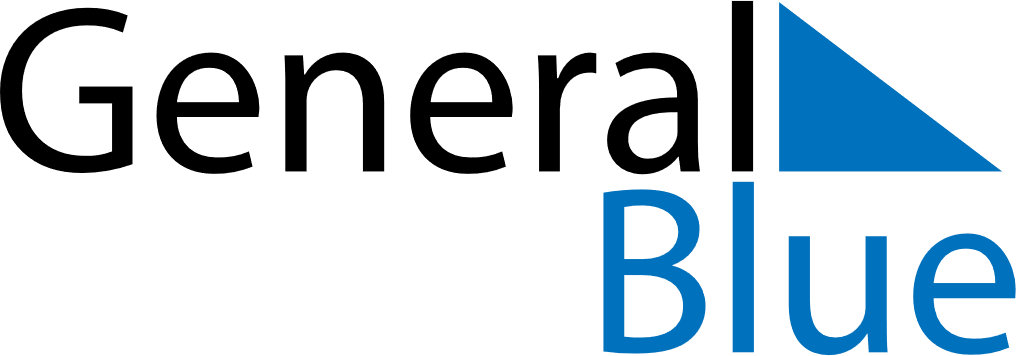 2021202120212021202120212021AlbaniaAlbaniaAlbaniaAlbaniaAlbaniaAlbaniaAlbaniaJanuaryJanuaryJanuaryJanuaryJanuaryJanuaryJanuaryFebruaryFebruaryFebruaryFebruaryFebruaryFebruaryFebruaryMarchMarchMarchMarchMarchMarchMarchSMTWTFSSMTWTFSSMTWTFS121234561234563456789789101112137891011121310111213141516141516171819201415161718192017181920212223212223242526272122232425262724252627282930282829303131AprilAprilAprilAprilAprilAprilAprilMayMayMayMayMayMayMayJuneJuneJuneJuneJuneJuneJuneSMTWTFSSMTWTFSSMTWTFS12311234545678910234567867891011121112131415161791011121314151314151617181918192021222324161718192021222021222324252625262728293023242526272829272829303031JulyJulyJulyJulyJulyJulyJulyAugustAugustAugustAugustAugustAugustAugustSeptemberSeptemberSeptemberSeptemberSeptemberSeptemberSeptemberSMTWTFSSMTWTFSSMTWTFS1231234567123445678910891011121314567891011111213141516171516171819202112131415161718181920212223242223242526272819202122232425252627282930312930312627282930OctoberOctoberOctoberOctoberOctoberOctoberOctoberNovemberNovemberNovemberNovemberNovemberNovemberNovemberDecemberDecemberDecemberDecemberDecemberDecemberDecemberSMTWTFSSMTWTFSSMTWTFS1212345612343456789789101112135678910111011121314151614151617181920121314151617181718192021222321222324252627192021222324252425262728293028293026272829303131Jan 1	New Year’s DayJan 2	New Year HolidayMar 2	League of Lezhë dayMar 7	Teacher’s DayMar 8	Mother’s DayMar 14	Summer DayMar 15	Summer Day (substitute day)Mar 22	Sultan Nevruz’s DayApr 1	April Fools’ DayApr 4	Catholic EasterApr 5	Catholic EasterMay 1	Labour DayMay 2	Orthodox EasterMay 3	Orthodox EasterMay 13	End of Ramadan (Eid al-Fitr)Jun 1	Children’s DayJul 20	Feast of the Sacrifice (Eid al-Adha)Oct 19	Mother Teresa DayNov 22	Alphabet DayNov 28	Independence DayNov 29	Independence Day (substitute day)
Liberation DayDec 8	Youth DayDec 24	Christmas EveDec 25	Christmas Day